 Анализ работы юнармейского отряда   «Пересвет» за 2020 учебный годРуководитель юнармейского отряда «Пересвет» Лобанов В.А.    Дата       НазваниеФото22.08.2020Юнармейский отряд «Пересвет» Мещовского района принял участие в спортивном забеге «Под флагом России живу и расту».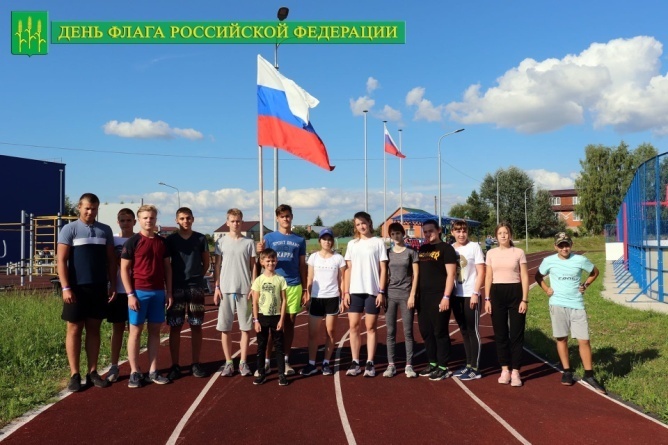 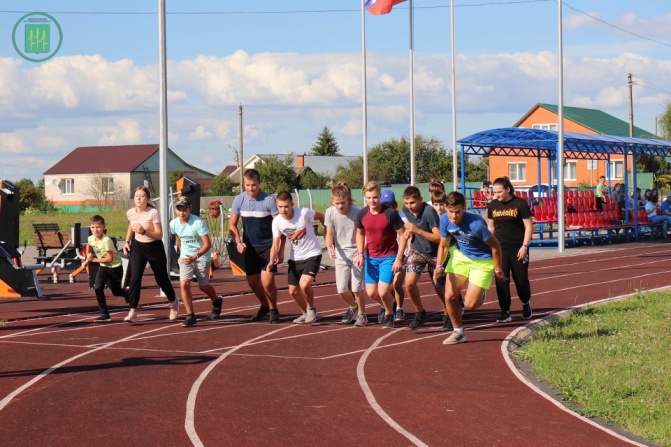 22.08.2020Юнармейский отряд «Пересвет» Мещовского района принял участие в мероприятии «День флага».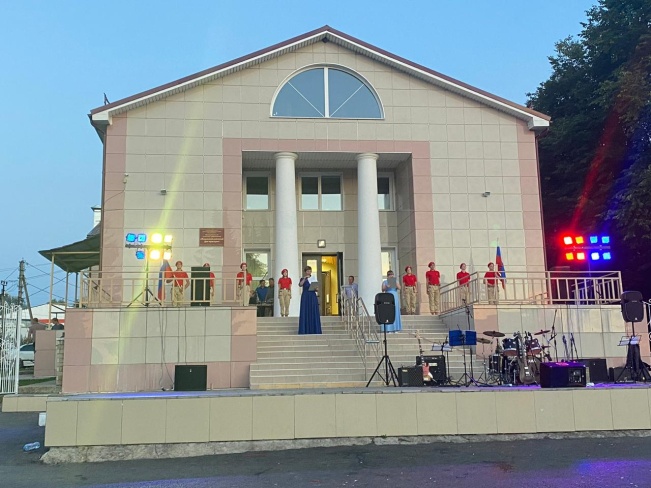 25.08.2020Юнармейцы отряда «Пересвет» Мещовского района активно участвуют в подготовке юнармейской комнаты.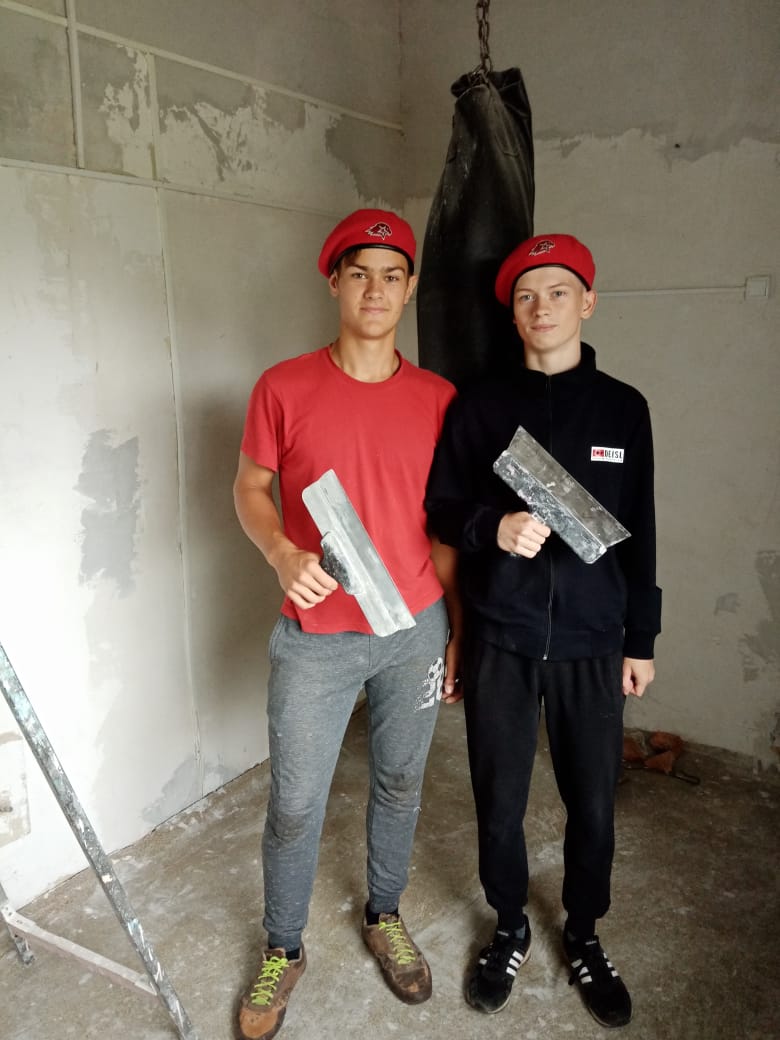 30.08.2020Юнармейцы отряда «Пересвет» Мещовского района приняли участие в Калужском марафоне. 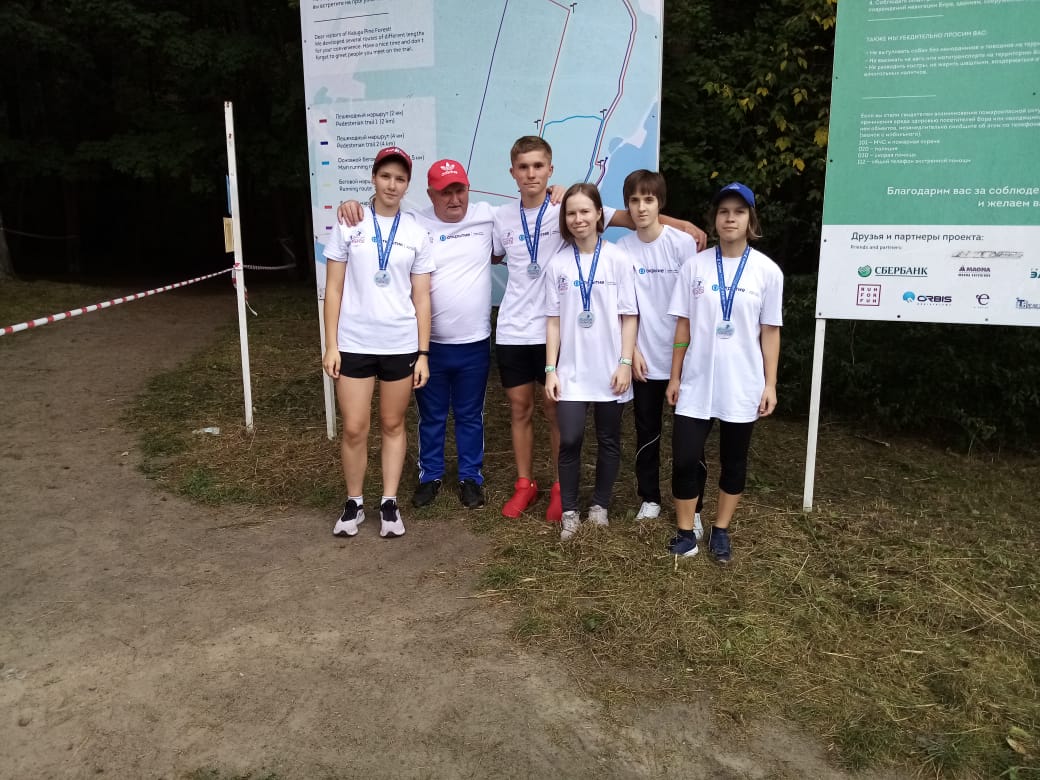 03.09.2020Юнармейский отряд «Пересвет» Мещовского района приняли участие в акции «Вахта памяти».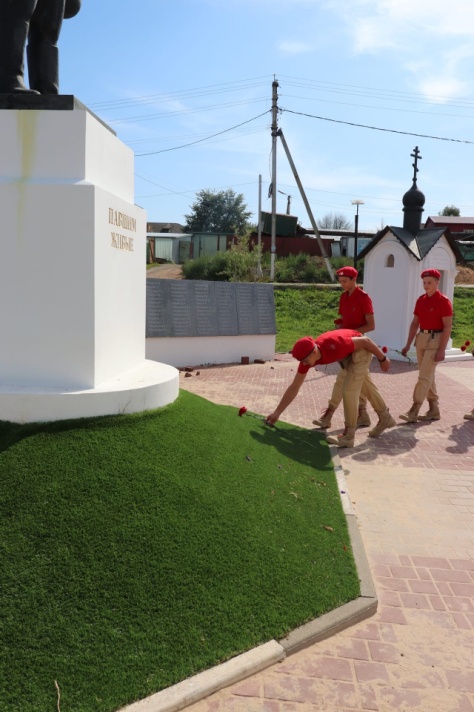 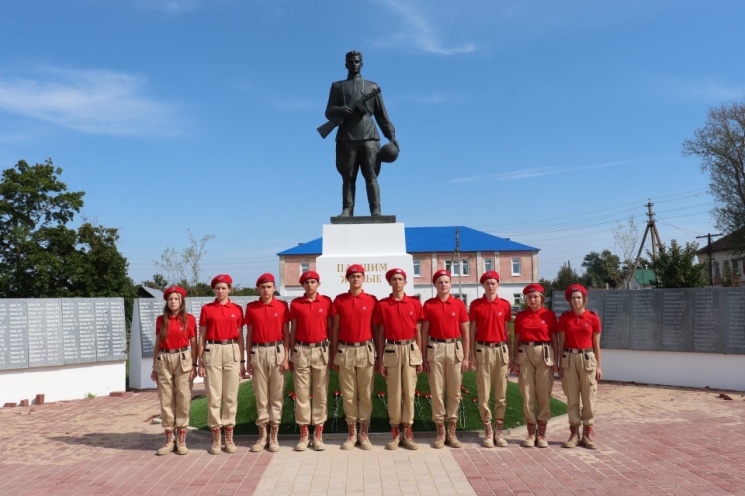 09.09.2020Юнармейский отряд «Пересвет» Мещовского района принял участие в областных соревнованиях по «Лазертагу» 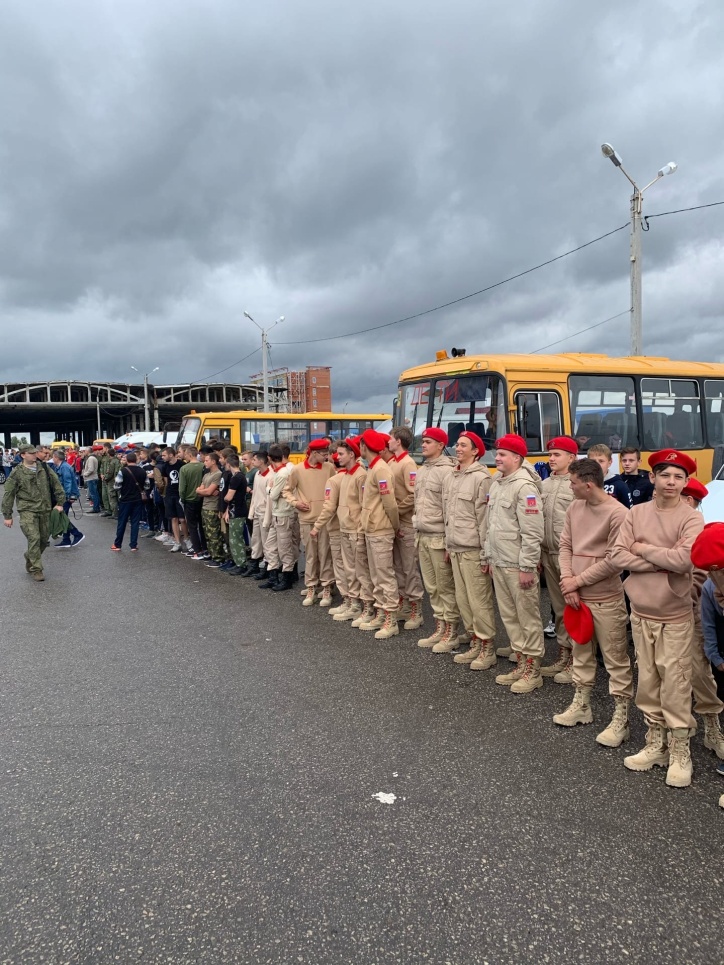 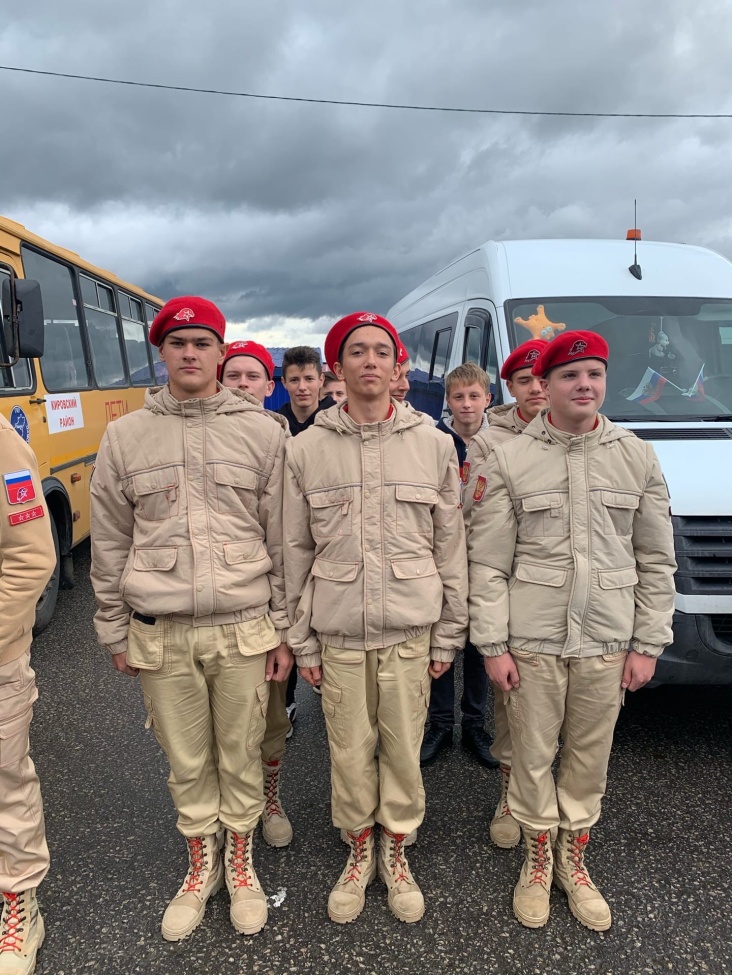 11.09.2020Юнармейцы отряда «Пересвет» Мещовского района приняли участие в подготовке и проведении общешкольного дня здоровья.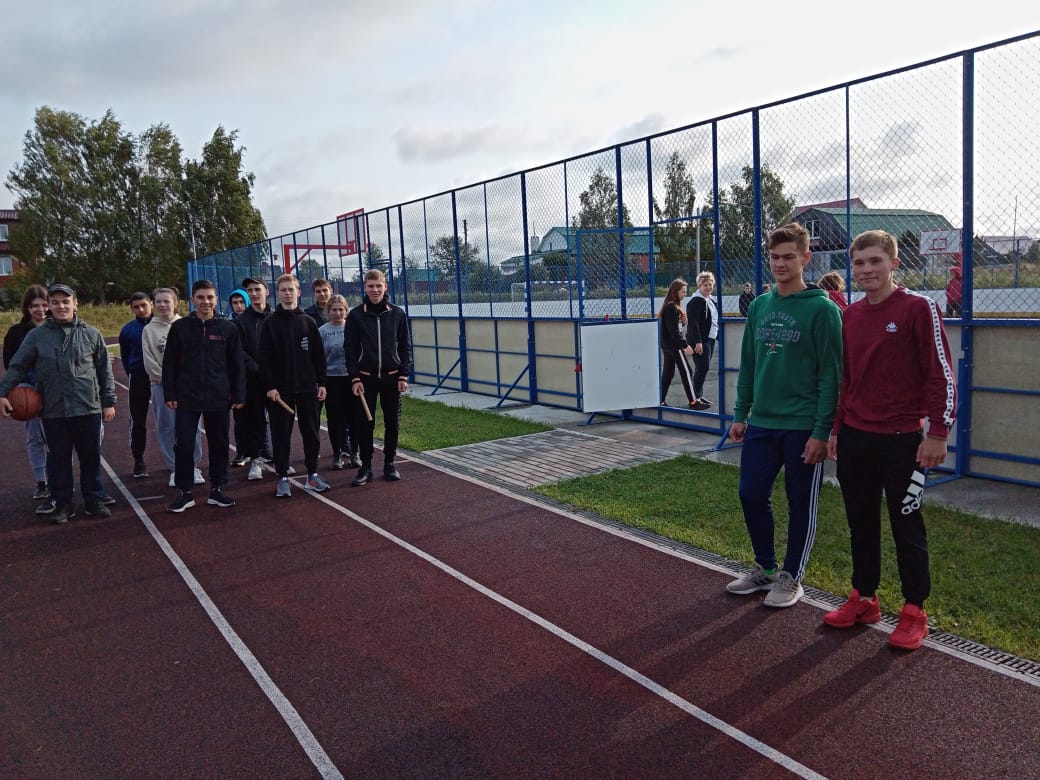 03.12.2020Юнармейцы отряда «Пересвет» Мещовского района приняли участие в мероприятие под названием «День Неизвестного солдата.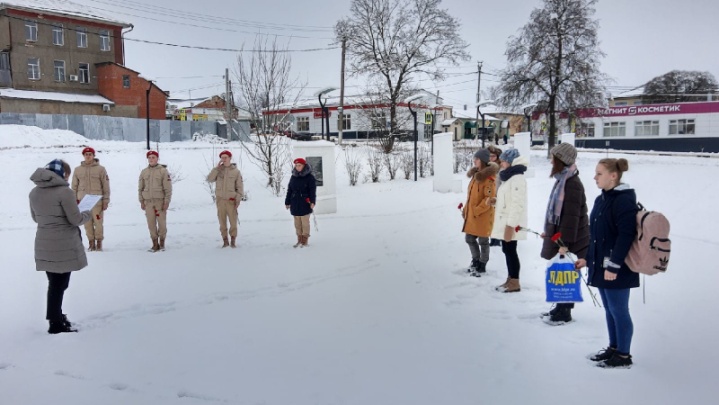 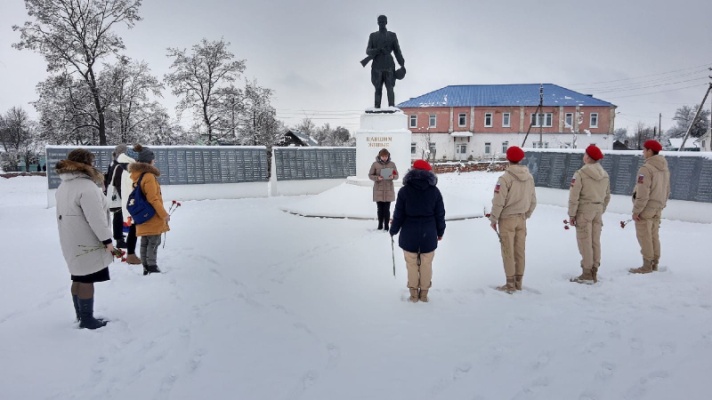 03.12.2020Юнармейский отряд «Пересвет» Мещовского района принял участие в акции «Огни памяти» в рамках празднования Дня Неизвестного солдата 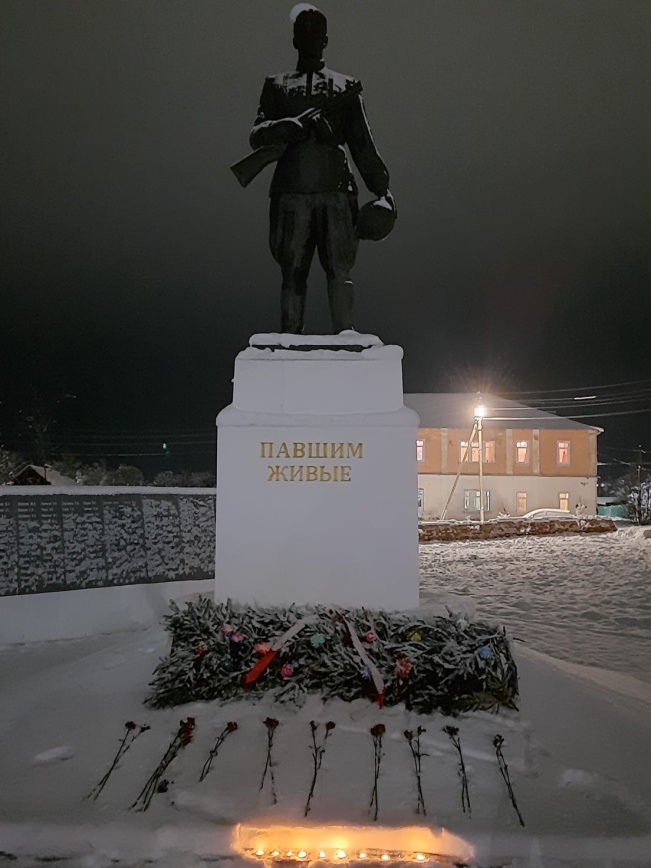 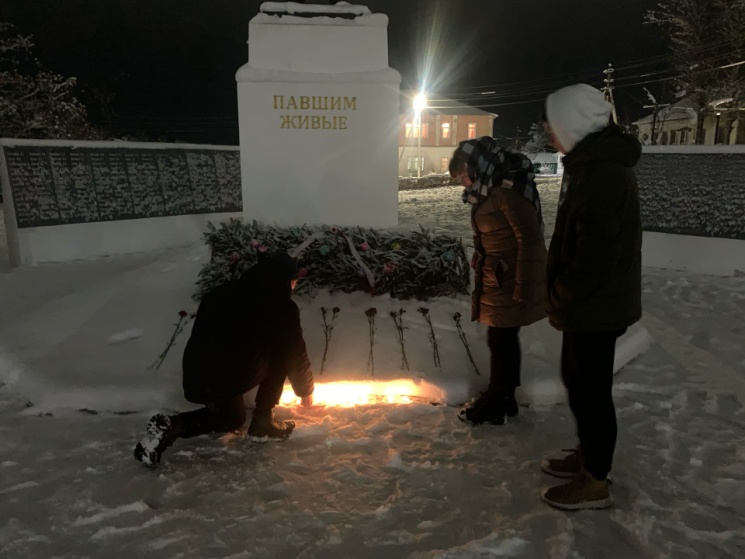 